THÍCH THIỀN BA-LA-MẬT THỨ ĐỆ PHÁP MÔNQUYỂN 6CHÖÔNG VII. GIAÛI THÍCH TU CHÖÙNG THIEÀN BA LAMAÄT (Tieáp Theo)Giaûi thích boán taâm voâ löôïng, coù naêm: 1. Noùi thöù lôùp; 2. Giaûi thích teân goïi; 3. Noùi nôi choán; 4. Noùi tu chöùng; 5. Noùi coâng ñöùc.Giaûi thích boán taâm voâ löôïng, sôû dó noùi sau boán thieàn laø noùi haønh giaû coù hai thöù: Moät laø haønh giaû theá gian, hai laø haønh giaû xuaát theá gian. ÔÛ haønh giaû phaøm phu coù ba: Moät laø öa cao quyù töï taïi caàu laøm Phaïm Thieân vöông, cho neân tuy ñöôïc boán thieàn maø tieán tu boán taâm voâ löôïng. Vì sao? Vì boán voâ töôùng chæ laø coõi saéc töï haønh ñaày ñuû maø khoâng coù ñöùc lôïi ích ngöôøi khaùc, noù raát caïn moûng, neáu sinh vaøo trôøi aáy thì khoâng ñöôïc laøm vua. Neáu tu boán taâm voâ löôïng duyeân vôùi chuùng sinh möôøi phöông maø vaøo Tam-muoäi, vì töø bi nhieáp khaép ñaïi taâm lôïi tha, cho neân coâng ñöùc raát nhieàu. Neáu sinh vaøo coõi trôøi aáy seõ laøm vua Phaïm Thieân vöông raát töï taïi. Cho neân neáu ñöôïc boán thieàn cuõng phaûi tu taäp boán taâm voâ löôïng; Hai laø ngöôøi thöïc haønh haïnh ngoaïi ñaïo, tuy ñöôïc boán thieàn maø thaáy coù naïn taâm thöùc muoán caàu Nieát-baøn voâ töôûng vaéng laëng maø khoâng bieát phaù saéc, duøng ngay taø trí dieät taâm maø vaøo ñònh voâ töôûng; Ba laø hoaëc coù phaøm phu, ngöôøi ngoaïi ñaïo ñeàu chaùn naïn saéc cuõng nhö lao nguïc, nhaát taâm phaù saéc, tu Boán khoâng ñònh thì phaøm phu, ngoaïi ñaïo aáy ñeàu ñöôïc ñònh naøy chí laïc (öa thích) chaúng ñoàng ñeàu tuøy choã quen öa thích khaùc nhau. Neáu ñeä töû Phaät thì coù hai haïng ngöôøi. Ñoù laø Tieåu thöøa vaø Ñaïi thöøa. Hai ngöôøi naày khi ñöôïc boán thieàn töï ñieàu taâm thöôøng truï phöôùc ñöùc deã ñöôïc Nieát-baøn. Coøn ngöôøi Ñaïi thöøa muoán ñoä chuùng sinh thì phaûi duøng ñaïi bi laøm goác. Keá boán thieàn laø noùi tu boán taâm voâ löôïng.Hoûi: Nhö trong Ñaïi thöøa giaû thieát hoûi raèng: Trong boán thieàn coù boán voâ löôïng vaø taát caû ñeàu vaøo caùc ñònh, nay vì sao noùi rieâng?Ñaùp raèng: Tuy trong boán thieàn ñeàu coù phaùp aáy, neáu chaúng noùi rieâng thì ngöôøi chaúng bieát coâng ñöùc aáy. Ví nhö trong tuùi coù baùu neáuchaúng chæ thì ngöôøi khoâng bieát. Neáu muoán chæ phöôùc ñöùc lôùn thì noùi boán taâm voâ löôïng. Chaùn sôï saéc nhö lao nguïc thì noùi boán ñònh Voâ Saéc. Ñoái vôùi duyeân chaúng ñöôïc töï taïi maø quaùn sôû duyeân thì vì noùi taùm thaéng xöù. Neáu coù ngaên ñaïo chaúng ñöôïc thoâng suoát thì noùi taùm Boái xaû. Taâm chaúng ñieàu nhu chaúng theå töø thieàn maø khôûi thöù lôùp vaøo thieàn thì vì noùi chín ñònh thöù lôùp. Chaúng theå ñöôïc taát caû duyeân chieáu khaép tuøy yù thì vì noùi möôøi Nhaát thieát xöù.Hoûi: Neáu vì luaän noùi nay ñöôïc boán thieàn thì cuõng phaûi ñöôïc caùc thieàn ñònh nhö boán voâ löôïng, v.v… chaêng?Ñaùp: ÔÛ ñaây noùi theo nghóa: Neáu trong Töù thieàn voâ laäu maø noùi coù boán taâm voâ löôïng thì ñoái vôùi nghóa khoâng loãi. Vì sao? Vì trong thieàn voâ laäu ñuû caùc phaùp moân quaùn haïnh, neáu höõu laäu caên baûn thieàn thì ngöôøi noùi phaûi bieát trong söõa maø noùi laïc.Noùi teân boán voâ löôïng: Moät laø taâm töø voâ löôïng, töø laø aùi nieäm chuùng sinh thöôøng tìm vieäc vui ñeå laøm lôïi ích; hai laø taâm bi voâ löôïng, bi laø thöông xoùt chuùng sinh phaûi chòu caùc thöù thaân khoå trong naêm ñöôøng; ba laø taâm hyû voâ löôïng, hyû laø muoán cho chuùng sinh töø ñöôïc vui möøng; boán laø taâm xaû voâ löôïng, laø xaû boû ba thöù taâm, chæ nghó nhôù chuùng sinh chaúng yeâu chaúng gheùt. Duyeân boán phaùp naøy neân noùi boán taâm. Khaép möôøi phöông Boà-ñeà khoâng ngaên caùch neân goïi laø voâ löôïng taâm. Tu taâm töø ñeå tröø saân giaùc cho chuùng sinh. Tu taâm bi ñeå tröø naõo giaùc cho chuùng sinh. Tu taâm hyû ñeå tröø chaúng vui veû cho chuùng sinh. Tu taâm xaû ñeå tröø yeâu gheùt cho chuùng sinh. Boán ñònh naày thöù lôùp caáp böïc ôû sau seõ giaûi thích.Noùi nôi choán tu, coù hai: Moät laø noùi choã chung, hai laø noùi choã rieâng, moät noùi choã chung laø boán thieàn trung gian ñeàu ñöôïc tu boán taâm voâ löôïng. Nhö trong Thích Luaän noùi: Töø aáy ôû taïi coõi saéc caên baûn thieàn, cuõng ôû taïi thieàn trung gian coõi voâ saéc. Voâ Saéc duyeân vôùi chuùng sinh laø baát tieän Vò ñaùo ñòa coõi Duïc ñònh caïn chaúng nhaäm tu caùc coâng ñöùc.Hoûi: Ngöôøi Vò ñaùo ñòa coõi Duïc lôïi caên hay duøng ñònh naày maø phaùt chaân giaûi kieán tö, vì sao chaúng ñöôïc tu boán taâm voâ löôïng.Ñaùp: Duyeân lyù tueä lôïi ñöôïc phaùt nhö thaàn thoâng voâ löôïng v.v… laø söï phaùp, phaûi (nhôø) ñònh saâu, maø Vò ñaùo coõi Duïc khoâng phaûi hoaøn toaøn chaúng ñöôïc tu voâ taâm löôïng, chæ phaùt ñöôïc töùc thuoäc Sô thieàn, cho neân chaúng noùi. Nhö naêm chi Sô thieàn phaân bieät hai chi giaùc quaùn. Coõi Duïc thì sinh bi deã, hyû chi thì sinh hyû deã, laïc chi thì sinh töø deã Nhaát taâm chi thì sinh xaû deã, neân noùi laø choã tu chöùng. Hoûi: Töù thieàn vaø trung gian khoâng coù hyû laïc, vì sao duøng hyû laïc maø ban cho chuùng sinh? Ñaùp: Trong tuykhoâng coù duyeân hyû laïc nhöng ngoaøi laáy töôùng hyû laïc cuûa ngöôøi maø bình ñaúng cho vui. Ví nhö ngöôøi lìa duïc töï chaúng caàn naêm traàn, cuõng chaúng cuøng traàn duïc giao nhieãm maø laøm phöôùc ñöùc lôùn, cuõng laáy naêm duïc thaéng dieäu caáp thí cho ngöôøi maø ñoái vôùi töï taâm thì khoâng bò oâ nhieãm. Ñoái vôùi boán thieàn cho ngöôøi khaùc hyû laïc cuõng gioáng nhö theá. Vò ñaùo trung gian loaïi ñoù coù theå hieåu; Hai laø noùi choã tu rieâng. Nhö Sô thieàn laáy giaùc quaùn laøm chính, bieát roõ töôùng khoå naõo cuûa chuùng sinh coõi Duïc. Choã naày tu bi thì deã. Trong Nhò thöøa coù ñaïi hyû, choã naøy tu hyû voâ löôïng thì deã. Trong Tam thieàn coù laïc khaép thaân, thì choã naøy tu töø raát deã. Töù thieàn dieäu xaû trang nghieâm, thì choã naøy tu xaû raát deã. Ñaây thì tuøy ñòa coù choã tieän cuûa noù.Hoûi: Neáu theá vì sao Phaät noùi truï ôû Töù thieàn tu boán voâ löôïng thì deã ñöôïc?Ñaùp: Thieàn thöù tö goïi laø Nieäm Thanh Tònh ñöôïc ñònh Baát ñoäng. ÔÛ trong ñaây tu taát caû coâng ñöùc Phaät phaùp deã thaønh neân noùi nhö theá.Hoûi: Treân noùi Sô thieàn laøm bi, ôû ñaây thì hoaïi thöù lôùp. Nhö Töø ôû tröôùc, thì Sô thieàn phaûi tu Töø, Nhò thieàn phaûi tu Bi, Tam thieàn phaûi tu Hyû, Töù thieàn phaûi tu Xaû. Vì sao chaúng nhö theá?Ñaùp: Theo nghóa lieàn chaúng theo thöù lôùp. Ví nhö möôøi ñeä töû Phaät ñeàu laø baäc nhaát. Neáu hoûi ngöôøi naøo trí tueä baäc nhaát thì phaûi ñaùp laø Thaân Töû. Neáu laáy haï laïp lôùn maø ñaùp laø baäc nhaát thì nghóa raát ñuùng.Noùi tu chöùng, y cöù boán taâm voâ löôïng, töùc coù boán: Moät laø Tu töø chöùng Töø, hai laø tu Bi chöùng Bi, ba laø tu Hyû chöùng Hyû, boán laø tu Xaû chöùng Xaû.Tu Töø chöùng Töø, coù hai:Moät laø chaùnh noùi phöông phaùp tu taäp. ÔÛ ñaây nhö Phaät nhieàu choã trong kinh daïy: Coù Tyø-kheo duøng töø töông öng, taâm khoâng töùc giaän oaùn naõo, roäng lôùn voâ löôïng kheùo tu taäp. Theá naøo goïi laø duøng töø töông öng taâm? Nhö Thích Luaän cheùp: Nhö khi nghó chuùng sinh möôøi phöông khieán ñöôïc vui thì trong phaùp taâm sôû sinh phaùp goïi laø Töø. Thieän laø töông öng. Muoán vaøo thieàn ñònh tröôùc phaûi theä nguyeän raèng taát caû chuùng sinh ñeàu ñöôïc vui söôùng, ta ôû trong ñònh ñeàu ñöôïc thaáy. Thoï, töôûng, haønh, thöùc ñoù laø phaùp taâm sôû, caùc thaân nghieäp, khaåu nghieäp vaø taâm khoâng töông öng caùc haïnh, laø phaùp hoøa hôïp ñeàu goïi laø Töø, phaùp ñoù duøng Töø laøm chaùnh neân ñöôïc goïi laø Töø. Ví nhö taát caû phaùp taâm sôû ñeàu laø nhaân duyeân ñôøi sau, maø chæ ñöôïc teân Töø. Ñoái vôùi taùc nghieäp thì tö raát coù söùc. Ñoù goïi laø töôùng töø töông öng. Laïi nöõa, khi ngöôøi môùi tu duïng nieäm thanh tònh taâm, laáy töôùng ngöôøi ngoaøi thaân ai ñöôïc vui. Neáu cha meï, anh em heã laáy moätngöôøi yeâu nhaát maø moät taâm duyeân vôùi. Neáu coù nieäm laï thì nhieáp taâm trôû laïi. Khieán ôû taâm töôûng thaáy raát roõ raøng töôùng ñöôïc vui cuûa ngöôøi thaân, trong taâm luoân nhôù nghó thöông yeâu. Cho ñeán nghó ngöôøi oaùn thuø vôùi mình ôû trong naêm ñöôøng khaùc cuõng gioáng nhö theá (töùc nghó ngöôøi thuø cuûa mình ñöôïc vui nhö ngöôøi thaân). Laïi nöõa, khi haønh giaû nhö theá neáu thaáy caùc thöù caûnh giôùi thieän aùc vaø phaùt caùc vieäc trong thieàn ñeàu chaúng ñöôïc theo, chæ nhaát taâm maø quaùn töôùng ngöôøi thaân mình ñöôïc vui, taâm taâm noái nhau. Ñoù laø löôïc noùi phöông phaùp tu töø.Hai laø noùi töø ñònh phaùt töôùng, haønh giaû thieàn ñònh trí tueä phöôùc ñöùc naêng löïc goác laønh raát thanh tònh. Nhö theá khi moät taâm töø nieäm chuùng sinh thì Tam-muoäi lieàn phaùt. Vì naêng löïc Tam-muoäi ôû trong taâm ñònh maø thaáy ngöôøi thaân ñaùng yeâu ñöôïc vui, thaân taâm vui veû nhan saéc vui hoøa raát roõ raøng. Thaáy ngöôøi thaân ñöôïc vui nhö theá roài keá thaáy ngöôøi thöôøng (khoâng thaân, khoâng oaùn) cho ñeán keû thuø cuõng ñöôïc vui nhö theá. Ñoái vôùi taâm ñònh maø thaáy moät ngöôøi, keá thaáy möôøi ngöôøi, ngaøn ngöôøi, muoân öùc ngöôøi, moät haøng xoùm, moät coõi nöôùc, moät coõi Dieâm-phuø-ñeà, boán thieân haï cho ñeán caùc theá giôùi ôû möôøi phöông taát caû chuùng sinh ñeàu ñöôïc vui. Haønh giaû ôû trong ñònh thaáy ngöôøi ngoaøi ñöôïc vui maø noäi ñònh chuyeån saâu, töông öng vôùi ngoaøi, roãng rang baát ñoäng. AÁy goïi laø taâm töø töông öng, töùc laø töông öng caùc phaùp thoï töôûng haønh thöùc, AÁm nhaäp giôùi, v.v… nhö tröôùc noùi.Hoûi: Töø töông öng ñònh khi thaáy chuùng sinh laø seõ nhö treân noùi, töø moät ñeán möôøi daàn daàn thaáy hay cuøng luùc ñeàu thaáy?Ñaùp: Haønh giaû caên cô coù tieäm ñoán, chaúng nhaát ñònh moät thöù taâm töø töông öng. Töø goïi laø phaùp taâm sôû tröø ñöôïc trong taâm roái ñuïc, ñoù laø phieàn naõo saân haän san tham. Ví nhö taùnh cuûa haït ngoïc loùng nöôùc ñeå vaøo nöôùc ñuïc thì nöôùc ñuïc lieàn trong. Khoâng saân haän, khoâng oaùn naõo, laø ñoái vôùi chuùng sinh hoaëc coù nhaân duyeân, hoaëc khoâng coù nhaân duyeân, môùi sinh goïi laø saân. Saân taêng nhieàu truø tính meâ ñaém trong taâm maø chöa quyeát roõ thì goïi laø haän, cuõng goïi laø Oaùn. Neáu taâm ñaõ ñònh maø khoâng kieâng sôï, muoán toån haïi ngöôøi khaùc, ñoù laø naõo. Duøng naêng löïc töø taâm maø tröø boû ba thöù naày, ñoù goïi laø khoâng saân haän, khoâng oaùn naõo. Khoâng saân haän oaùn naõo laø khen ngôïi töø taâm coâng ñöùc roäng lôùn voâ löôïng. Nhaát taâm phaân bieät coù hai teân. Nhö töø töôùng duyeân thaáy moät phöông laø roäng, boán phöông laø lôùn, duyeân boán höôùng vaø treân döôùi laø voâ löôïng. Laïi nöõa, phaù taâm saân haän goïi laø roäng, phaù taâm oaùn goïi laø lôùn, phaù taâm naõo goïi laø Voâ löôïng. Laïi Töø duyeân vôùi ngöôøi thaân goïi laø roäng, töø duyeân vôùi ngöôøi bình thöôøng goïi laø lôùn, töø duyeân vôùi keû thuø thì ñöôïc nhieàu phöôùc, neân goïi laøVoâ löôïng. Laïi vì duyeân heïp neân noùi roäng, vì duyeân nhoû neân noùi lôùn, vì duyeân coù haïn löôïng neân noùi voâ löôïng. Kheùo tu laø taâm Töø beàn chaéc, môùi ñöôïc Töø chaúng goïi laø kheùo tu. Chaúng phaûi chæ thöông xoùt chuùng sinh, chaúng phaûi chæ öa thích chuùng sinh, chaúng phaûi chæ lôïi ích moät chuùng sinh, chaúng phaûi chæ chuùng sinh moät phöông maø goïi laø ngöôøi kheùo tu. Ñoái vôùi ngöôøi thaân baäc thöôïng, ngöôøi thaân baäc trung, ngöôøi thaân baäc haï, ngöôøi thöôøng baäc thöôïng, ngöôøi thöôøng baäc trung, ngöôøi thöôøng baäc haï, keû oaùn baäc haï, keû oaùn baäc trung, keû oaùn baäc thöôïng laø chín haïng ngöôøi thöông gheùt baèng nhau chaúng khaùc. Cho ñeán thöông xoùt chuùng sinh trong naêm ñöôøng, duøng moät taâm töø maø nhìn nhö cha meï, nhö anh chò, nhö ñeä töû, con chaùu luoân caàu cho hoï vieäc toát, muoán cho hoï lôïi ích an vui. Taâm nhö theá ñaày khaép möôøi phöông, ñoù goïi laø kheùo tu. Laïi nöõa, neáu chæ cho chuùng sinh vui coõi Duïc thì khoâng goïi laø kheùo tu, cho vui Sô thieàn cuõng khoâng goïi laø kheùo tu, cho vui Nhò thieàn cuõng khoâng goïi laø kheùo tu, neáu ñaày ñuû cho vui coõi Duïc cho ñeán vui Tam thieàn, Töù thieàn ñoù goïi laø kheùo tu. Töø taâm nhö theá goïi laø chuùng sinh duyeân hoaëc ôû choã laøm cuûa ngöôøi phaøm phu, hoaëc ngöôøi coù hoïc chöa ñöôïc laäu taän, cuõng thöïc haønh bi naøy maø ñieàu taâm ñöôïc phöôùc ñöùc lôùn, nhaäp vaøo voâ laäu. Phaùp duyeân laø caùc A-la-haùn laäu taän, Bích-chi-phaät vaø Chö Phaät, laø caùc baäc Thaùnh ñaõ boû ngaõ töôùng, döùt töôùng moät vaø khaùc, cho neân chæ quaùn töø nhaân duyeân tieáp noái sinh ra. Duøng töø thöông xoùt chuùng sinh, töø hoøa hôïp nhaân duyeân maø tieáp noái chæ laø khoâng, naêm AÁm töùc laø chuùng sinh, nieäm laø naêm AÁm, töø nieäm naøy chuùng sinh chaúng bieát laø phaùp khoâng ñònh, chuùng sinh thöôøng nhaát taâm muoán ñöôïc vui. Baäc Thaùnh thöông xoùt neân khieán tuøy yù ñöôïc vui laø phaùp theá tuïc neân goïi laø phaùp duyeân. Voâ duyeân laø töø chæ Chö Phaät coù rieâng. Vì sao? Vì Chö Phaät chaúng truï vaøo höõu vi, voâ vi, chaúng nöông treân döôùi, quaù khöù, vò lai, hieän taïi, bieát caùc nhaân duyeân chaúng thaät, ñieân ñaûo löøa doái, vaø taâm khoâng duyeân ñeán. Phaät vì chuùng sinh chaúng bieát thaät töôùng caùc phaùp qua laïi naêm ñöôøng, taâm ñaém tröôùc caùc phaùp maø phaân bieät laáy boû, thaät töôùng trí tueä cuûa caùc phaùp chuùng sinh ñeàu ñöôïc, aáy laø voâ duyeân. Thí nhö cöùu giuùp ngöôøi ngheøo hoaëc cho tieàn cuûa, vaøng baïc, chaâu baùu, hoaëc cho thaàn chaâu nhö yù. Chuùng sinh duyeân phaùp duyeân theo voâ duyeân cuõng gioáng nhö theá. Nghóa naøy nhö trong luaän Ñaïi thöøa ñaõ noùi roäng. Laïi nöõa, chuùng sinh duyeân töø chæ thaáy chòu quaû baùo töôùng vui, phaùp duyeân töø thì thaáy thoï caùc phaùp moân vaø töôùng Nieát-baøn. Voâ duyeân töø thì thaáy taát caû ñoàng laø Phaät taùnh thöôøng laïc bình ñaúng. Laïi nöõa, chuùng sinh duyeân töø thì ôû trong thieàn caên baûn, phaùp duyeân töø thì phaàn nhieàu ñoái vôùi ñaëc thaéng, thoâng minh, boái xaû, v.v… caùc thieàn voâ laäu, coønvoâ duyeân töø phaàn nhieàu laø ôû Thuû-laêng-nghieâm, Tam-muoäi Phaùp Hoa vaø chín thöù thieàn.Giaûi thích tu chöùng bi, coù hai:Moät laø chaùnh noùi phöông phaùp tu bi. Nhö Phaät noùi: Neáu coù Tyø-kheo duøng bi töông öng vôùi taâm, khoâng saân haän oaùn naõo, roäng lôùn voâ löôïng kheùo tu bi töông öng taâm, laø haønh giaû ôû trong ñònh töø thöôøng nghó muoán ban cho vui chuùng sinh, xuaát ñònh töø cuõng coøn thaáy chuùng sinh chòu caùc thöù thaân khoå, taâm khoå, maø taâm thöông xoùt nghó raèng: Chuùng sinh ñaùng thöông chôù ñeå cho phaûi chòu caùc thöù thaân khoå, taâm khoå. Laïi nghó raèng: nay ta khoâng maét, trong naêm ñöôøng caùc ngöôøi thaân, ngöôøi thöôøng vaø keû thuø ñeàu chòu caùc khoå thaân taâm maø ta chaúng thaáy chaúng bieát, ñeâm daøi bieáng löôøi chaúng sinh taâm cöùu khoå. Nghó xong lieàn phaùt nguyeän raèng: Neáu coù chuùng sinh chòu caùc khoå, ta ôû trong ñònh ñeàu nguyeän ñöôïc thaáy maø caøng sieâng cöùu hoä. Nguyeän xong lieàn nhaäp vaøo thieàn ñònh, duøng ñònh nieäm maø tònh taâm, tröôùc laáy töôùng moät ngöôøi thaân ñaùng yeâu chòu khoå, buoäc taâm maø duyeân, neáu coù nieäm khaùc lieàn nhieáp taâm khieán trôû laïi. Khieán ôû taâm töôûng thaáy raát roõ raøng. Taâm thöông xoùt voâ cöïc nhö theá cho ñeán trong oaùn gheùt, moät phöông cho ñeán möôøi phaùp, moät ñöôøng cho ñeán naêm ñöôøng cuõng gioáng nhö theá. AÁy laø noùi löôïc phöông phaùp tu Bi. Hai laø noùi bi ñònh phaùt töôùng, haønh giaû phöôùc ñöùc trí tueä goác laønh thanh tònh, khi thöïc haønh quaùn aáy thì Tam-muoäi lieàn phaùt. Lieàn ôû trong ñònh maø thaáy töôùng ngöôøi thaân chòu khoå raát roõ raøng. Taâm thöông xoùt muoán cöùu hoä. Ñaõ thaáy ngöôøi thaân chòu khoå sinh taâm thöông xoùt roài, keá thaáy ngöôøi thöôøng vaø keû thuø cuõng nhö theá. Cho ñeán caùc chuùng sinh möôøi phöông chòu khoå trong naêm ñöôøng. Ngöôøi ôû trong ñònh taâm maø thaáy ngöôøi ngoaøi chòu khoå trong taâm raát thöông xoùt. Töø bi ñònh xuaát roài thì taâm caøng theâm saâu chaéc. Ñònh taâm töông öng vôùi beân ngoaøi, roãng rang baát ñoäng. Ñoù goïi laø taâm bi töông öng. Khoâng saân haän, khoâng oaùn naõo roäng lôùn voâ löôïng ñeàu nhö treân noùi. Kheùo tu, ôû trong bi ñònh chaúng phaûi chæ thaáy ngöôøi thaân chòu khoå maø raát thöông xoùt cho ñeán ngöôøi thöôøng, keû thuø, chín thöù, möôøi phöông, naêm ñöôøng, caùc thöù chòu khoå maø thöông xoùt cöùu hoä, taâm aáy bình ñaúng, neân goïi laø kheùo tu. Laïi nöõa, neáu thaáy ngöôøi aáy chòu khoå maø sinh taâm thöông xoùt, coøn ngöôøi ñöôïc vui vaø chaúng khoå chaúng vui maø chaúng thöông xoùt thì chaúng goïi laø kheùo tu. Neáu thaáy ba haïng ngöôøi treân chòu khoå maø ñeàu thöông xoùt chaúng haïi thì laø kheùo tu. Laïi nöõa, thaáy chuùng sinh naêm ñöôøng chòu khoå coù khaùc nhau thì goïi laø chaúng kheùo tu, neáu thaáy chòu khoå chaúng khaùc vaø thöông xoùt bình ñaúng thì goïi laø kheùo tu. Cuõng coù theå noùi neáu thaáy chuùng sinh naêm ñöôøng chòukhoå moät thöù thì goïi laø chaúng kheùo tu. Neáu phaân bieät chuùng sinh naêm ñöôøng chòu khoå khaùc nhau chaúng ñoàng thì goïi laø kheùo tu. Löôïc noùi töôùng kheùo tu nhö theá. Hoûi: Chuùng sinh naêm ñöôøng quaû baùo khaùc nhau, khoå vui coù khaùc. Nhö chuùng sinh ba ñöôøng coù nhieàu quaû baùo khoå, coøn chuùng sinh coõi ngöôøi thì nöûa khoå nuûa vui. Chuùng sinh coõi trôøi thì coù nhieàu quaû vui, vì sao thöïc haønh nhaân duyeân töø thaáy taát caû ñeàu ñöôïc vui, coøn laøm nhaân duyeân bi thì thaáy taát caû ñeàu chòu khoå, haù chaúng phaûi laø ñieân ñaûo hay sao? Ñaùp: Chaúng phaûi nhö theá. AÁy laø vì ñöôïc hieåu ñaïo, khi haønh giaû muoán hoïc taâm töø voâ löôïng aáy, thì tröôùc phaûi phaùt nguyeän, nguyeän caùc chuùng sinh ñöôïc caùc ñieàu vui, laáy töôùng ngöôøi ñöôïc vui maø nhieáp taâm nhaäp ñònh, thì lieàn thaáy chuùng sinh ñeàu ñöôïc vui. Ví nhö duøi löûa tröôùc phaûi laáy coû meàm vaø phaân traâu khoâ, theá löûa caøng maïnh neân coù theå ñoát chaùy chaát öôùt nhieàu. Taâm ñaïi töø môùi phaùt cuõng nhö theá. Löûa môùi sinh ra chæ kòp ñeán ngöôøi thaân, töø taâm chuyeån roäng thì thaân oaùn ñeàu ñoàng nhau, ñeàu thaáy khoâng coøn chòu khoå. Laïi nöõa, chuùng sinh naêm ñöôøng xoay chuyeån khoå vui baát ñònh, töùc chæ taïm vui sau thì chòu khoå lôùn, nay tuy khoå lôùn nhöng sau seõ ñöôïc vui. Tuy chöa coù ngay nhöng phaûi coù vieäc aáy. Cho neân haønh giaû duøng taâm hieåu bieát duyeân vôùi taát caû ñieàu vui thì chaúng rôi vaøo ñieân ñaûo. Taâm bi, hyû, xaû cuõng gioáng nhö theá.Giaûi thích tu hyû chöùng hyû, coù hai:Moät laø chaùnh noùi phöông phaùp tu hyû. Nhö Phaät daïy: Neáu coù Tyø- kheo duøng hyû töông öng vôùi taâm, khoâng saân haän oaùn naõo, roäng lôùn voâ löôïng kheùo tu taâm hyû töông öng. Haønh giaû vaøo bi ñònh roài taâm aáy thöông xoùt taát caû chuùng sinh trong ñeâm daøi bò caùc khoå naõo eùp ngaët, ta phaûi laøm sao cöùu giuùp, khieán caùc chuùng sinh aáy töø khoå ñöôïc vui, töø vui sinh möøng rôõ. Khi aáy quaùn roõ chuùng sinh tuy chòu khoå naõo, nhöng khoå naøy luoáng doái, xöa khoâng nay coù, deã bò dieät tröø. Vì sao? Vì ngöôøi bò beänh khoå gaëp thuoác hay thaày gioûi thì lieàn laønh, laïi duøng côm aùo cung caáp vui söôùng voâ löôïng. Laïi nöõa, nhö ngöôøi bò löûa ñoát thaân chòu khoå neáu ñöôïc nöôùc maùt laïnh thì khoå löûa kia lieàn döùt, an vui lieàn sinh. Nhö ngöôøi hieän bò ngheøo khoán aáy laø do nhaân duyeân san tham laøm aùc, neáu caáp thí cho chaâu baùu, daïy tu bieát laøm laønh, thì hieän taïi lìa caùc ngheøo khoå, thaân taâm vui möøng maø ôû ñôøi vò lai seõ maõi ñöôïc vui söôùng. Laïi nhö ngöôøi ñôøi ngu si ñieân ñaûo phieàn naõo troùi buoäc, chòu caùc khoå naõo, neáu nghe phaùp maàu voâ laäu thanh tònh nhö noùi tu haønh thì beänh phieàn naõo seõ döùt tröø, lieàn ñöôïc thieàn ñònh trí tueä vaø vui Nieát-baøn. Caùc thöù nhaân duyeân nhö theá, khoå khoâng coù taùnh nhaát ñònh, coù theå deã tröø dieät khieán ñöôïc vui söôùng. Haønh giaû quaùn nhö theá roài lieàn phaùt nguyeän raèng: Nguyeän caùc chuùng sinh caùc khoå ñeàu döùtmaø ñöôïc caùc ñieàu vui. Ta ôû trong ñònh ñeàu thaáy. Nguyeän nhö theá roài lieàn vaøo thieàn ñònh, duøng taâm nieäm thanh tònh thaáy töôùng ngöôøi thaân töø khoå ñöôïc thoaùt maø nhaän caùc vui söôùng. Nhaát taâm quaùn töôûng khieán ôû taâm nieäm thaáy raát roõ raøng, thaáy töôùng ngöôøi thaân ñöôïc vui söôùng. Taâm vui veû möøng rôõ voâ löôïng. Keá duyeân ngöôøi thöôøng vaø keû thuø cho ñeán chuùng sinh naêm ñöôøng, möôøi phöông caùc töôùng möøng vui maø taâm sinh möøng rôõ. AÁy laø löôïc noùi phöông phaùp tu Hyû.Hai laø noùi Hyû ñònh phaùt töôùng. Haønh giaû nhö theá roài, nieäm tueä phöôùc ñöùc laø naêng löïc goác laønh, khi thöïc haønh duyeân aáy thì lieàn phaùt naêng löïc Tam-muoäi. Töùc ôû trong ñònh maø maëc tình thaáy töôùng ngöôøi thaân lìa khoå ñöôïc vui möøng raát roõ raøng. ÔÛ trong Tam-muoäi taâm aáy vui möøng chaúng theå noùi. Cho ñeán chuùng sinh naêm ñöôøng, möôøi phöông, ñöôïc caùc ñieàu vui söôùng cuõng gioáng nhö theá. Haønh giaû ôû trong Tam-muoäi maø thaáy töôùng ngöôøi ngoaøi ñöôïc vui möøng, maø trong taâm mình khoâng coù ñoäng chuyeån. Ñònh daàn caøng saâu. Ñoù goïi laø töông öng taâm hyû, khoâng töùc giaän khoâng oaùn naõo roäng lôùn voâ löôïng. Kheùo tu thì nhö trong töø taâm ñaõ noùi. Hoûi: Töø taâm khieán chuùng sinh vui, coøn hyû taâm khieán chuùng sinh hyû, vaäy Laïc vaø Hyû khaùc nhau theá naøo? Ñaùp: Nhö trong luaän Ñaïi thöøa noùi thaân vui goïi laø Laïc, taâm vui goïi laø Hyû. Naêm thöùc töông öng goïi laø Laïc, yù thöùc töông öng goïi laø Hyû. Ñoái vôùi naêm traàn sinh vui goïi laø laïc, ñoái vôùi phaùp traàn sinh vui goïi laø hyû. Laïi trong coõi duïc, naêm thöùc töông öng goïi laø laïc, trong Sô thieàn ba thöùc töông öng goïi laø Laïc, trong Tam thieàn taát caû laïc goïi laø laïc. Coõi Duïc vaø Sô thieàn yù thöùc töông öng goïi laø Laïc. Trong Nhò thieàn taát caû laïc goïi laø hyû, thoâ laïc goïi laø laïc, teá laïc goïi laø Hyû. Khi nhaân goïi laø Laïc, khi quaû goïi laø hyû. Khi môùi ñöôïc vui goïi laø laïc, trong taâm möøng phaùt töôùng vui, ngoaøi hieän töôùng vui möøng hôùn hôû goïi laø Hyû. Laïc caên töông öng goïi laø Laïc, hyû caên töông öng goïi laø Hyû. Nhö theá caùc thöù phaân bieät töôùng hyû laïc khaùc nhau. Hoûi: Neáu theá vì sao chaúng duøng töø Hyû keá nhau. Ñaùp: Khi thöïc haønh taâm töø thì yeâu thöông chuùng sinh cuõng nhö con, taâm nguyeän cho vui phaùt ra töø Tam-muoäi, coøn thaáy chuùng sinh chòu caùc khoå, taâm raát thöông xoùt muoán cöùu khoå aáy khieán ñöôïc an vui, phaûi nhö tröôùc laïc sau hyû maø caùch bi cho neân chaúng ñeå Hyû sau Töø. Thí nhö ngöôøi meï tuy thöôøng nghó ñeán con khieán ñöôïc an vui vaãn chöa goïi laø Hyû. Sau thaáy bò beänh thì taâm raát buoàn khoå. Khi beänh ñaõ laønh giao cho gia nghieäp thì raát möøng rôõ. Cho neân keá Bi maø noùi Hyû. Hoûi: Vì sao y cöù thieàn noùi hyû laïc thì Hyû laø thoâ, coøn y cöù boán taâm voâ löôïng maø noùi thì Hyû laø teá? Ñaùp: Thieàn thì laáy ñònh laøm quyù, laïc taâm ñieàm tònh cuøng ñònh giuùp nhau cho neân laø hôn. Voâ löôïng thì taâm duyeân vôùi chuùng sinh, nhaânduyeân vôùi chuùng sinh maø vui möøng laøm hôn cho neân teá. Laïi haønh giaû Sô ñònh ñaõ caïn chæ duøng laïc duyeân vôùi chuùng sinh. Vì sao? Neáu laáy töôùng Hyû thì taâm taùn khoù nhieáp. Sau duyeân vôùi Tam-muoäi saâu daàn, tuy möøng rôõ maø taâm khoâng taùn loaïn cho neân teá.Giaûi thích tu xaû chöùng xaû, coù hai:Moät laø chaùnh noùi phöông phaùp tu xaû. Nhö Phaät noùi: Neáu Tyø-kheo duøng xaû töông öng vôùi taâm, khoâng töùc giaän oaùn naõo, roäng lôùn voâ löôïng, kheùo tu taâm xaû töông öng, laø haønh giaû töø hyû ñònh xuaát ra maø taâm coøn nhôù nghó. Neáu Töø laø ban vui cho chuùng sinh, Bi laø muoán cöùu khoå, Hyû laø khieán vui möøng maø chaáp chaët raèng: Ta hay laøm lôïi ích chaúng queân hai vieäc thì khoâng phaûi laø thaéng haïnh (haïnh cao quyù). Thí nhö cha töø lôïi ích cho con, chaúng caàu aân ñöùc môùi goïi laø chaân thaân. Laïi chuùng sinh ñöôïc vui coù nhieàu nhaân duyeân, chaúng rieâng do mình, neáu noùi mình hay cho vui töùc laø quaù möùc. Laïi nöõa, töø taâm cho vui chæ laø ñöôïc hieåu, nhöng caùc chuùng sinh thaät chaúng ñöôïc vui. Neáu xem thaät töùc laø ñieân ñaûo. Laïi nöõa, caùc chuùng sinh aáy chòu khoå vui, taâm sinh lo möøng. Taâm sinh lo möøng töùc laø keát söû, khoù ñöôïc giaûi thoaùt. Nay ta muoán cuøng phaùp laønh thanh tònh chaúng neân truï ôû ba taâm naøy. Laïi nöõa, ta tuy töø bi thöông nghó ñoái vôùi noù voâ ích, nay phaûi boû ba taâm naøy laøm caùc phaùp laønh thaät lôïi ích chuùng sinh. Nghó nhö theá roài lieàn boû ba taâm, moät loøng phaùt nguyeän, nguyeän taát caû chuùng sinh ñeàu ñöôïc dieäu xaû trang nghieâm, khieán ta ñeàu thaáy. Nghó ñoaïn lieàn nhaäp vaøo thieàn ñònh duøng nieäm taâm thanh tònh laáy töôùng ngöôøi thaân ñöôïc chaúng khoå chaúng vui maø duyeân laáy, neáu coù nieäm khaùc thì nhieáp khieán trôû laïi, khieán ôû taâm töôûng raát roõ raøng thaáy roõ ngöôøi chòu chaúng khoå chaúng vui. Nhö theá thöù lôùp duyeân vôùi ngöôøi thöôøng vaø keû thuø vaø taát caû chuùng sinh ôû naêm ñöôøng, möôøi phöông ñeàu laø taâm bình ñaúng chaúng khoå chaúng vui, ñoù laø löôïc noùi phöông phaùp tu xaû.Hai laø noùi xaû ñònh phaùt töôùng. Haønh giaû nhö theá roài chaùnh nghó phöôùc ñöùc laø naêng löïc goác laønh, khi thöïc haønh duyeân ñoù thì Tam-muoäi lieàn phaùt, töùc ôû trong ñònh chaúng gia theâm coâng löïc maø maëc tình thaáy töôùng ngöôøi thaân yeâu chòu chaúng khoå chaúng vui raát roõ raøng. ÔÛ trong thieàn ñònh tuy thaáy chuùng sinh maø taâm khoâng yeâu gheùt cho ñeán chuùng sinh trong naêm ñöôøng, möôøi phöông cuõng gioáng nhö theá. Khi aáy haønh giaû ôû trong ñònh naày thaáy caùc chuùng sinh ñeàu laø töôùng xaû, Tam-muoäi khai phaùt khoâng coù ñoäng chuyeån, saâu nhieäm beàn chaéc, taâm raát an oån, bình ñaúng khoâng hai. AÁy laø nghó taâm xaû töông öng khoâng coù saân haän oaùn naõo, roäng lôùn voâ löôïng kheùo tu, ñeàu nhö treân noùi. Hoûi: Trong ba taâm tröôùc phaûi coù phöôùc ñöùc, coøn taâm xaû ñoái vôùi chuùng sinh chaúng khoåchaúng vui thì coù ích gì? Ñaùp: Haønh giaû nghó raèng: Taát caû chuùng sinh lìa khoå ñöôïc vui, khi maát töùc laø khoå ñeàu laø naõo luïy, khi ñöôïc chaúng khoå chaúng vui thì taâm an oån, tröôùc sau khoâng roái loaïn, laáy xaû laøm lôïi ích cho neân ñöôïc phöôùc cuõng lôùn. Laïi nöõa, khi haønh giaû taâm töø hyû, hoaëc khi taâm yeâu ñaém sinh, khi thöïc haønh taâm bi hoaëc khi taâm öu bi sinh vì tham aùi thì coâng ñöùc raát yeáu moûng, vaøo taâm xaû aáy maø tröø loãi tham naøy, khoâng coù caùc phieàn naõo. Phaûi bieát thöïc haønh xaû phöôùc ñöùc raát lôùn. Laïi nöõa, haønh giaû ñoái vôùi taâm xaû, laøm caùc thöù lôïi ích chuùng sinh, cho neân phöôùc ñöùc caøng theâm nhieàu. Löôïc noùi taâm xaû voâ löôïng ñaõ xong. Hoûi: Vì sao trong bi, hyû, xaû khoâng noùi phaùp duyeân, voâ duyeân? Ñaùp: Nghóa loaïi töø taâm tröôùc coù theå thaáy chaúng caàn noùi laïi. Hoûi: Boán taâm voâ löôïng aáy, laïc coù hai phaàn, bi hyû xaû vì sao chaúng chia ra hai phaàn? Ñaùp: Laïc (vui) ñöôïc taát caû chuùng sinh ñeàu yeâu thích quyù troïng cho neân coù hai phaàn, khoå laø caùi moïi ngöôøi chaúng yeâu chaúng muoán neân chaúng coù hai phaàn.Hoûi: Boán voâ löôïng phaùt nguyeän vaøo ñònh thaáy chuùng sinh laø thaáy thaät hay taâm töôûng maø thaáy?Ñaùp: Thaáy coù hai thöù: Moät laø ñöôïc thieân nhaõn voâ löôïng taâm, ñaây laø thaät thaáy; Hai laø chæ duøng ñöôïc giaûi ñeå nhôù töôûng, duyeân chuùng sinh maø nhaäp vaøo Tam-muoäi. Ñaõ chöùng Tam-muoäi, nhôø naêng löïc Tam-muoäi vaøo thì ñöôïc thaáy, ra thì khoâng thaáy. Ñaây laø naêng löïc Tam-muoäi ñöôïc giaûi, khoâng phaûi laø thaät thaáy. Hoûi: Chöùng boán taâm voâ löôïng vì sao chaúng phaân chi vaø caùc töôùng theå duïng, caïn saâu, tieán luøi, v.v…? Ñaùp: Khi chöùng taâm voâ löôïng cuõng khoâng phaûi hoaøn toaøn khoâng coù nghóa aáy. Chæ vì khoâng coù vaên neân chaúng caàn phaân bieät.Giaûi thích Coâng ñöùc cuûa boán voâ löôïng, coù hai: Moät laø ôû hieän ñôøi, hai laø ñôøi vò lai.Moät laø coâng ñöùc hieän ñôøi, nhö trong kinh A-haøm, Phaät noùi: Neáu nhaäp vaøo Tam-muoäi töø taâm thì hieän ñôøi ñöôïc naêm thöù coâng ñöùc: Moät laø vaøo löûa chaúng ñoát chaùy, hai laø truùng ñoäc khoâng cheát, ba laø ñao binh chaúng laøm bò thöông, boán laø chaúng bao giôø cheát ngang traùi, naêm laø thieän thaàn thöôøng theo che chôû. Vì lôïi ích voâ löôïng chuùng sinh maø ñöôïc voâ löôïng coâng ñöùc.Hai laø coâng ñöùc vò lai, kheùo tu boán taâm voâ löôïng, neáu sinh coõi saéc thì phaàn nhieàu laøm Phaïm vöông, vì taâm voâ löôïng rieâng nhieáp chuùng sinh, neáu ñöôïc Sô thieàn thì laøm vua coõi Sô thieàn, cho ñeán Töù thieàn cuõng nhö theá. Hoûi: Trong ba taïng chæ noùi Sô thieàn goïi laø Phaïm Thieân vöông, chuû theá giôùi Ta-baø, nay vì sao noùi cho ñeán Töù thieàn ñeàu coù Phaïm Vöông? Ñaùp: Trong kinh Anh Laïc noùi Töù thieàn, moãi thieàn ñeàu coù Phaïm vöông.Hoûi: Neáu theá, vì sao Phaät noùi: quaû baùo cuûa taâm töø laø sinh leân Phaïm thieân? Ñaùp: Vì Phaïm thieân ñöôïc toân troïng, ñeàu nghe ñeàu bieát. Phaät ôû nöôùc Thieân-truùc thöôøng coù nhieàu Baø-la-moân, phaùp cuûa Baø-la-moân khi coù phöôùc ñöùc ñeàu nguyeän sinh leân coõi trôøi Phaïm thieân. Neáu nghe laøm Töø maø sinh Phaïm thieân thì ngöôøi nghe ñeàu tin giaùo maø tu haønh phaùp Töø. Do ñoù neân noùi haønh töø thì sinh leân coõi trôøi Phaïm thieân. Laïi nöõa, trôøi döùt daâm duïc ñeàu goïi laø Phaïm. Noùi Phaïm thì goàm nhieáp boán thieàn, boán ñònh voâ saéc. Nhö trong naêm giôùi chæ noùi moät thöù laø khoâng noùi doái maø nhieáp caû ba thöù kia. Laïi nöõa, neáu trong boán thieàn maø tu boán taâm voâ löôïng,  thì tuøy thieàn aáy maø ñeàu ñöôïc thoï sinh. Ñaõ tuøy thieàn sinh taâm voâ löôïng phöôùc ñöùc lôùn thì quaû baùo cuõng phaûi coù khaùc, ñaâu ñöôïc sinh ôû trôøi aáy maø khoâng coù vua daân khaùc nhau. Laïi nöõa, nhö trong kinh Nhaân Vöông Phaät noùi möôøi taùm phaïm thì cuõng phaûi coù vua daân khaùc nhau. Laïi noùi trong boán thieàn coù Ñaïi Tònh vöông maø Phaät ôû trong ba taïng chæ noùi Sô thieàn coù Ñaïi Phaïm vöông, vì trong Sô thieàn coù taâm giaùc quaùn, tuy coù noùi phaùp chuû laõnh haï ñòa chuùng sinh laø tieän, coøn Thöôïng ñòa khoâng coù thöù naøy neân khoâng neâu rieâng.Hoûi: Neáu theá vì sao Phaät noùi coâng ñöùc boán voâ löôïng. Töø taâm tu toát, tu kheùo, phöôùc ñöùc seõ ñeán coõi trôøi Bieán Tònh. Taâm bi tu roát raùo, tu kheùo, phöôùc ñöùc seõ ñeán hö khoâng xöù. Taâm hyû tu toát, tu kheùo, phöôùc ñöùc seõ ñeán Thöùc xöù. Xaû taâm tu toát, tu kheùo, phöôùc ñöùc seõ ñeán Voâ sôû höõu xöù, vì sao noùi töø quaû baùo phaûi sinh leân Phaïm thieân?Ñaùp: Phaät phaùp chaúng theå nghó baøn, tuøy chuùng sinh ñaùng ñoä maø noùi nhö theá. Laïi nöõa, töø Töø ñònh ra thì vaøo ba thieàn raát deã. Töø Bi ñònh ra höôùng leân hö khoâng xöù thì deã. Töø Hyû ñònh ra maø vaøo Thöùc xöù thì deã. Töø Xaû ñònh ra maø vaøo voâ sôû höõu xöù thì deã. Laïi nöõa, töø taâm nguyeän khieán chuùng sinh ñöôïc vui, quaû baùo naøy töï phaûi ñöôïc vui. Trong ba coõi thì trôøi Bieán Tònh laø vui nhaát, neân noùi phöôùc ñöùc ñeán Bieán tònh. Taâm Bi quaùn chuùng sinh bò beänh giaø taøn haïi, haønh giaû sinh taâm thöông xoùt, laøm sao khieán ñöôïc lìa khoå. Neáu tröø heát khoå trong thì khoå ngoaøi laïi ñeán, neáu tröø khoå ngoaøi, khoå taâm laïi ñeán. Haønh giaû neân nghó coù thaân thì khoå, chæ coù khoâng thaân môùi khoâng khoå. Hö khoâng coù khaû naêng phaù saéc, cho neân phöôùc ñöùc ñeán hö khoâng xöù. Hyû taâm muoán cho vui chuùng sinh, taâm thöùc vui laø taâm ñöôïc lìa thaân nhö chim soå loàng. Hö khoâng xöù, taâm tuy ñöôïc lìa thaân nhöng coøn heä taâm, hö khoâng xöù chaúng chöôùng ngaïi ñoái vôùi taát caû phaùp ñeàu coù taâm thöùc, Thöùc ñöôïc töï taïi voâ bieân cho neân laáy hyû phöôùc ñöùc ôû Thöùc xöù. Xaû taâm laø xaû boû khoå vui trong chuùng sinh, cho neân ñöôïc chaân phaùp. Ñoù goïi laø voâ sôû höõu xöù, vì theá neân xaû taâm phöôùc ñöùc ñeán Voâsôû höõu xöù. Neáu laøm nhö theá maø noùi coâng ñöùc boán taâm voâ löôïng, chæ coù caùc baäc Thaùnh trí tueä thanh tònh töï taïi neân nhö theá, khoâng phaûi laø caùc phaøm phu. Vì sao? Vì phaøm phu truï ôû Sô thieàn cho ñeán Töù thieàn maø tu boán voâ löôïng tuøy thieän maø chòu baùo, phöông tieän kheùo vaøo Voâ saéc maø tu boán voâ löôïng. Laïi nöõa, Phaät bieát ôû ñôøi vò lai caùc ñeä töû ñoän caên, phaân bieät meâ ñaém caùc phaùp laàm noùi boán töôùng voâ löôïng, laø boán taâm voâ löôïng baäc Thaùnh ñaõ bieát, chuùng sinh duyeân neân chæ laø höõu laäu. Chæ duyeân coõi duïc, coõi Voâ saéc khoâng coù. Vì sao? Vì coõi Voâ saéc chaúng duyeân coõi Duïc, vì döùt nhö theá laø voïng thaáy cuûa ngöôøi maø noùi boán taâm voâ löôïng. Trong coõi Voâ saéc cuõng duøng boán taâm voâ löôïng duyeân khaép chuùng sinh möôøi phöông, neân chaúng laïi noùi chaúng duyeân coõi Voâ saéc. Nhö theá ngöôøi noùi phaàn nhieàu giöõ coøn phaùp duyeân vaø voâ duyeân. Laïi nöõa, haønh giaû ñoái duyeân chuùng sinh ñaày ñuû vaøo phaùp duyeân voâ duyeân. Luùc aáy, chuùng sinh duyeân boán taâm voâ löôïng laø Ñaïi thöøa. Laïi nöõa, Boà-taùt phaùt taâm Boà-ñeà haønh ñaïo Boà-taùt, chuùng sinh naøy duyeân boán taâm voâ löôïng tuy laø choã laøm cuûa phaøm phu nhöng cuõng phaûi bieát, phaûi chöùng. Chöùng roài duøng khoâng chaúng thaät coù, chaúng coù söï ñaém tröôùc maø kheùo tu phöông tieän, töùc ôû trong ñònh maø ñaày ñuû taát caû phaùp laønh ñoä caùc chuùng sinh, töùc laø haønh ñaïo Boà-taùt. Laïi nöõa, trong boán taâm voâ löôïng, quaùn haïnh coângñöùc raát nhieàu. Laïi muoán luaän vieäc khaùc neân khoâng noùi ñuû.- Giaûi thích ñònh Voâ töôûng. Coù ngoaïi ñaïo raát chaùn höõu vi, taâm thöùc sinh dieät, muoán caàu thöôøng laïc cuûa Nieát-baøn vaéng laëng. Ñaõ khoâng coù trí tueä neân khoâng bieát chaân thaät. Khi ñöôïc boán thieàn thì khoâng thaáy loãi teá saéc. Chæ bieát taâm thuùc sinh dieät giaû doái neân chaùn sôï taâm aáy. Ñaõ chaúng bieát phaù saéc, caét ñöùt raøng buoäc cuûa saéc, duøng thaúng taø trí maø dieät taâm aáy. Taø phaùp töông öng vôùi taâm khoâng nhôù töôûng goïi laø chöùng Nieát-baøn. Chöa döùt raøng buoäc cuûa saéc thì khi cheát lieàn sinh leân coõi trôøi Voâ Töôûng. Ñaây cuõng laø coõi Saéc coøn sinh töû, chöa ñöôïc giaûi thoaùt, cuõng goïi laø Khaùch thieân, cuõng nhö ngöôøi A-na-haøm tu naêm phaåm Huaân thieàn, laø coõi Saéc tö duy hoaëc chöa heát, sinh nhôø ôû coõi saéc cuõng goïi laø Khaùch thieân. Ñònh Voâ töôûng naày ñaõ laø taø phaùp, chaúng phaûi phaùp tu cuûa ñeä töû Phaät. Nay muoán noùi ñaày ñuû veà ñònh ba coõi, do ñoù löôïc chæ cho bieát töôùng taø chaùnh.Giaûi thích tu chöùng boán ñ nh voâ saéc: coù boán: Moät laø khoâng xöù, hai laø Thöùc xöù, ba laø Voâ sôû höõu xöù, boán laø Phi höõu töôûng Phi voâ töôûng xöù. Nay giaûi thích boán ñònh naày coù hai yù: Moät laø chung, hai laø rieâng.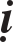 Giaûi thích chung: Tröôùc boán thieàn vaø boán ñònh voâ löôïng ñeàu nöông vaøo saéc phaùp maø coù. Nay boán ñònh naøy ñeàu nöông vaøo phaùp Voâsaéc maø coù. Nay boán ñònh naày ñeàu nöông vaøo phaùp voâ saéc töø caûnh maø ñöôïc teân, neân goïi laø ñònh voâ saéc. Cho neân kinh noùi: Boán khoâng dieät saéc ñaïo, taâm taâm nöông nhau. Cuõng goïi laø Khoâng ñònh, khoâng hình khoâng chaát, töùc nghóa ñoàng vôùi hö khoâng, neân goïi laø boán khoâng ñònh. Cuõng goïi laø boán khoâng ñònh xöù, boán thöù ñònh taâm naày cuõng goïi laø ñònh xöù. Boán thöù ñònh taâm naøy sôû dó laáy caûnh ñöôïc quaùn laøm choã, nhö nieäm xöù, thaéng xöù, Nhaát thieát xöù ñeàu töø choã quaùn maø ñöôïc teân. Töôùng thöù lôùp boán khoâng ñònh ôû sau seõ noùi, maø chaúng goïi laø Thieàn, vì tröôùc ñaõ ñöôïc goïi teân neân nay khoâng laëp laïi. Nay phaûi ñaët teân thaéng. Laïi nöõa, boán thöù Voâ saéc naøy töï theå chi laâm coù thieáu neân chaúng ñöôïc goïi Thieàn. Hoûi: Kinh Anh Laïc noùi: Naêm chi laøm nhaân, maëc nhieân laøm ñònh theå, laø sao? Ñaùp: ôû ñaây chæ y cöù nghóa phöông tieän maø laäp chi, khoâng phaûi nhö boán thieàn ñeàu thaønh töïu ñaày ñuû phaùp chi laâm. Cho neân trong caùc kinh luaän ñeàu chaúng noùi coù chi.Giaûi thích rieâng veà khoâng xöù, coù ba: Moät laø giaûi thích teân, hai laø tu haønh, ba laø chöùng töôùng. Moät laø giaûi thích teân: Sôû dó goïi laø khoâng xöù ñònh, laø vì ñònh naøy tröôùc heát lìa ba thöù saéc taâm duyeân hö khoâng. Ñaõ töông öng vôùi voâ saéc neân goïi laø ñònh hö khoâng. Nay khoâng xöù naày vaø ba ñònh voâ saéc ñeàu thuoäc veà Voâ giaùc voâ quaùn Thaùnh maëc nhieân vaø xaû caâu. Cho neân luaän Ñaïi thöøa noùi: ñöôïc hö khoâng xöù ñònh, taâm chaúng khoå chaúng vui caøng taêng. Hoûi: Neáu hö khoâng voâ saéc goïi laø khoâng ñònh, maø caùc thieàn töø tröôùc nay cuõng thaáy khoâng töôûng, vì sao chaúng goïi laø hö khoâng ñònh? Ñaùp: Chaúng phaûi theá, trong Luïc ñòa kia vì laø taâm nhaäp ñònh teá neân chaúng thaáy thoâ saéc. YÙ noùi laø khoâng maø thaät chöa theå quaùn saéc, phaù taùn saéc phaùp, döùt söï raøng buoäc cuûa saéc. Do ñoù trong ñònh hoaëc coù luùc thaáy saéc, coù luùc khoâng thaáy, chaúng phaûi nhö hö khoâng moät beà khoâng coù saéc. Cho neân trong Luïc ñòa ñònh tuy coù töôùng khoâng maø chaúng goïi laø hö khoâng Voâ saéc ñònh.Hai laø phöông phaùp tu khoâng, coù hai: moät laø noùi caûnh ñöôïc tu, hai laø noùi taâm naêng tu. Trong caûnh ñöôïc tu coù hai: moät laø caûnh chöôùng, hai laø caûnh giuùp laøm thaønh. Caûnh chöôùng: haønh giaû muoán vaøo khoâng xöù, phaûi dieät ba thöù saéc: moät laø saéc coù theå thaáy coù ñoái, hai laø saéc khoâng theå thaáy coù ñoái, ba laø saéc chaúng theå thaáy khoâng ñoái. Cho neân trong kinh noùi qua taát caû saéc töôùng maø dieät coù ñoái, chaúng nghó nhôù caùc töôùng maø vaøo voâ bieân hö khoâng xöù, luaän Ñaïi thöøa noùi: qua taát caû saéc töôùng lieàn phaù saéc, coù theå thaáy coù ñoái, khoâng nghó caùc töôùng laø dieät saéc, chaúng theå thaáy khoâng ñoái. Taát caû saéc phaùp chaúng quaùn saéc phaùp traàn, naêm caên vaø moät nhaäp thieåu phaàn, töùc laø saéc phaùp traàn, nhö A-tyø-ñaøm cheùp: moät thìthaáy möôøi thì noùi coù ñoái, moät nhaäp phaàn ít laø saéc chaúng theå thaáy khoâng ñoái. Haønh giaû muoán vaøo hö khoâng xöù ñònh thì phaûi phaù ba saéc naøy, ba saéc naày töùc laø chöôùng caûnh, hai laø thaønh ñònh caûnh, hö khoâng laø choã trí duyeân, do ñaây maø vaøo ñònh, töùc laø caûnh thaønh ñònh, hai laø noùi taâm phaùp naêng tu, coù hai: moät laø quôû khen, hai laø quaùn saùt phaân tích maø tu taäp. Noùi quôû khen saâu veà toäi loãi cuûa saéc phaùp, töùc laø neáu coù thaân saéc thì coù ñoùi khaùt beänh taät, ñaïi tieåu tieän, dô baån, thoâ naëng, xaáu aùc, doái löøa, hö giaû v.v… Taát caû caùc khoå ngoaøi thì chòu laïnh noùng, dao gaäy, xieàng xích, chöûi maéng, v.v… Taát caû caùc khoå töø nhaân duyeân ñôøi tröôùc hoøa hôïp maø baùo ñöôïc thaân naày, töùc laø coäi goác taát caû caùc khoå, chaúng neân oâm giöõ meâ ñaém. Laïi nöõa taát caû saéc phaùp raøng buoäc ôû taâm chaúng ñöôïc töï taïi, töùc laø tuø nguïc cuûa taâm, khieán taâm khoå naõo chaúng theå tham vui. AÁy laø noùi löôïc quôû traùch toäi loãi cuûa saéc. Coøn khen laø khen hö khoâng. Khoâng saéc thì khoâng coù loãi, maø roãng rang an vui, ñaây laø choã vaéng laëng khoâng coù caùc naõo loaïn. Nay noùi cheâ traùch, khen ngôïi, töùc laø tu taäp saùu haïnh, loaïi tröôùc raát deã bieát. Hai laø noùi quaùn saùt phaân tích maø tu taäp, ngöôøi ta ôû trong boán thieàn phaûi nghó raèng: nay ta ôû trong ñònh naày nhöng thaân coõi duïc ñaày ñuû saéc phaùp vì sao chaúng thaáy. Nghó theá xong lieàn phaûi moät taâm maø quaùn kyõ thaân mình, taát caû loã chaân loâng vaø chín loã trong thaân caùc khoaûng khoâng ñeàu laø troáng roãng cuõng nhö la hoäc, trong ngoaøi thoâng nhau, cuõng nhö thaân caây chuoái nhieàu lôùp khoâng thaät, khi quaùn nhö theá thì thaáy ñöôïc. Ñaõ ñöôïc thaáy roài thì phaûi chuù taâm quaùn saùt, thaáy thaân taïm bôï nhö caùi bình, nhö caùi nieâu ñaát, nhö maøng nheän, daàn daàn nhoû daàn, thaân phaàn ñeàu heát, chaúng thaáy ôû thaân vaø naêm caên. Nhö trong thaân ñaõ heát saéc, ôû ngoaøi cuõng theá. Vì sao? Vì trong thaân boán vi, boán ñaïi, taát caû saéc phaùp chaúng khaùc ngoaøi thaân, boán vi boán ñaïi laø taát caû saéc phaùp. Laïi nöõa, khi haønh giaû quaùn nhö theá, maët thaáy saéc hoaïi neân goïi laø quaù saéc, tai thì tieáng, muõi thì höông, löôõi thì vò, thaân thì xuùc bieát loaïi, thì goïi laø töôùng dieät coù ñoái, ôû hai thöù saéc kia vaø voâ giaùo saéc, caùc thöù vì chaúng phaân bieät neân goïi laø chaúng nghó nhôù caùc töôùng laï khaùc. Taát caû saéc phaùp ñaõ dieät, chæ moät taâm maø duyeân vôùi khoâng, nghó khoâng chaúng boû, töùc saéc ñònh ñaõ lui maø khoâng ñònh chöa phaùt, cuõng coù thieàn trung gian. Baáy giôø caån thaän chôù öu hoái, phaûi caøng tinh taán nhaát taâm nghó khoâng phaûi vöôït qua naïn saéc. Ñoù laø noùi löôïc phöông phaùp tu thieàn ñònh.Hai laø chöùng hö khoâng ñònh, cuõng coù saùu yù: moät laø töôùng chöùng,hai laø noùi coù chi vaø khoâng chi, ba laø theå duïng, boán laø caïn saâu, naêm laø tieán luøi, saùu laø coâng ñöùc.Moät noùi töôùng chöùng laø haønh giaû ñaõ nhaát taâm nghó khoâng, chaúngboû pheùp taéc, thì taâm aáy maát haún, maëc tình töï taïi khoâng duyeân, ôû ñaây cuõng gioáng nhö tröôùc noùi töôùng Vò ñaùo ñòa, sau roãng rang töông öng vôùi khoâng, taâm aáy saùng trong, chaúng khoå chaúng vui, laïi caøng theâm lôùn. ÔÛ trong ñònh saâu chæ thaáy hö khoâng, chaúng coù saéc töôùng. Tuy duyeân vôùi voâ bieân hö khoâng, taâm khoâng phaân taùn, ñaõ khoâng saéc raøng buoäc, taâm thöùc laéng yeân töï taïi voâ ngaïi nhö chim ôû trong loàng, loàng hö thì ñöôïc thoaùt ra, bay ñi töï taïi. Chöùng ñònh hö khoâng cuõng gioáng nhö theá. Laïi nöõa, ñöôïc ñònh khoâng xöù thì ra khoûi coõi saéc, goïi laø qua, taát caû saéc töôùng. Phaùp khoâng giöõ taâm caùc thöù saéc chaúng ñöôïc khôûi goïi laø dieät töôùng coù ñoái. Ñaõ ñöôïc thaéng dieäu khoâng xöù thì quyeát ñònh seõ boû saéc phaùp maø taâm khoâng luyeán tieác goïi laø chaúng nhôù nghó caùc thöù töôùng. Cho neân trong kinh phaàn nhieàu duøng nghóa naøy maø noùi laø chöùng Hö khoâng xöù ñònh.Hai laø noùi coù chi, khoâng chi: Trong caùc kinh luaän khaùc noùi boán ñònh voâ saéc, leä chaúng laäp chi, nhöng kinh Anh Laïc cheùp: boán khoâng ñònh, naêm chi laøm nhaân. Taâm thöù saùu maëc nhieân laøm ñònh theå (theå cuûa ñònh), phöông tieän ñaïo ñoàng, theå dung töông töï. Neáu y vaøo lôøi kinh Anh Laïc noùi thì hö khoâng ñònh coù naêm chi. Naêm chi nhö kinh noùi: moät laø töôûng, hai laø hoä, ba laø chaùnh, boán laø quaùn, naêm laø nhaát taâm. Chæ boán thieàn tröôùc noùi ñeàu coù chi, töôùng maïo seõ thaáy roõ. Nay khoâng ñònh naøy ñaõ khoâng chöùng rieâng phaùp chia ra. Ñaây e laø y cöù vaøo nghóa tu khoâng ñònh, maø laäp laøm chi. Cho neân kinh noùi phöông tieän ñaïo ñoàng, theå dung töông töï, cho neân caùc kinh luaän khaùc ñeàu chaúng laø chi, thì phaûi vì töï theå khoâng coù chöùng rieâng chi laâm thaønh töïu, maø trong kinh Anh Laïc noùi coù chi, phaàn nhieàu laø y cöù vaøo phöông tieän vaø y cöù nghóa neân noùi chi, y  cöù phöông tieän maø laäp chi. Nghóa aáy theá naøo? Moät laø töôûng khi tu ñònh, töôûng thaân mong manh nhö caùi noài ñaát (deã beå), hai laø hoä töùc laø xaû chi, xaû boû ba saéc töôùng. Laïi hoä laø giöõ gìn, laø ngaên ba thöù saéc khieán chaúng phaù taâm khoâng. Ba laø chaùnh laø chaúng taø, khieán tu khoâng ñònh laøm chính, neáu nghó nhôù saéc töôùng thì laø laø. Boán laø quaùn, quaùn thaáu suoát chaùnh nieäm phaù ba thöù saéc, thaáu suoát khoâng. Neáu quaùn taâm truï hö khoâng, chaúng coù phaân taùn thì goïi laø chi nhaát taâm, chi thoâng minh töùc laø nghóa chi li, vì naêm phaùp naày chi li (chia ra), chaúng phaûi moät, neân goïi laø chi. Y cöù tu phöông tieän maø noùi chi thì phaûi nhö theá. YÙ Phaät khoù bieát, ñaõ khoâng coù vaên roõ raøng thì khoù phaùn ñònh. Hoaëc laø khi chöùng khoâng ñònh thì ôû trong nghóa khoâng ñònh maø laäp naêm chi. Vì sao, vì kinh cuõng noùi naêm chi laøm nhaân, taâm maëc nhieân thöù saùu laøm ñònh theå. Nay y cöù tu khoâng maø laäp chi, aån hieån maø noùi nhaân quaû theå duïng, hình nhö baát tieän. Neáu y cöù khi chöùng khoâng ñònh nghóa laäp naêm chi cuõng laïi roõ raøng nhö coù theåthaáy, suy tìm kyõ thì töï hieåu, chaúng caàn phaûi giaûi thích.Ba laø theå duïng, naêm chi tröôùc laø nhaân, taâm maëc nhieân thöù saùu laø quaû. Quaû sau laïi khôûi naêm chi thì laø duïng, maëc nhieân laø theå, so saùnh gioáng nhö boán thieàn tröôùc chaúng khaùc. Hoûi: vöøa noùi khoâng chöùng chi sao ñöôïc so saùnh vôùi treân? Ñaùp: Laïi duøng phöông tieän nghóa chi ñoái chi, aån hieån so saùnh laøm cuõng phaûi ôû nghóa, khoâng coù loãi.Boán laø caïn saâu, tröôùc ñöôïc ñònh hö khoâng lieàn lìa ba thöù saéc, taâm vôùi töông öng möôøi phöông hö khoâng. Sau ñoù, ñònh ñaõ laïi phaùt, laïi bieát taâm thöùc minh tònh, thaáy khoâng cuõng roäng, ñònh laïi caøng saâu, thì töï bieát tröôùc caïn heïp nay thì daàn saâu roäng. Nhö theá cho ñeán chín phaåm so vôùi tröôùc coù theå bieát.Naêm laø tieán luøi, ñöôïc hö khoâng cuõng coù boán haïng ngöôøi khaùc nhau. Ñoù laø Thoái phaàn, Truï phaàn, Tieán phaàn, Ñaït phaàn gioáng nhö trong boán thieàn ñaõ noùi, nay chaúng noùi theâm.Saùu laø coâng ñöùc, cuõng coù chung vaø chaúng chung. Chung nhö treân noùi, chaúng chung laø lìa loãi. Tröôùc ôû trong khoâng ñònh naày môùi ñöôïc lìa loãi ba thöù saéc. Taâm laønh chaúng chung ñöôïc lìa saéc chöùng khoâng thì ñöôïc taêng theâm caùc coâng ñöùc kính tin, hoå theïn, v.v…Hai laø Thöùc xöù ñònh, cuõng coù ba: moät laø giaûi thích teân goïi, hai laø phöông phaùp tu haønh, ba laø chöùng töôùng.Giaûi thích teân goïi, sôû dó goïi Thöùc xöù laø boû khoâng duyeân giôùi thöùc, laáy thöùc laøm choã (xöù), chính töø choã duyeân maø ñöôïc teân goïi neân noùi laø Thöùc xöù.Phöông phaùp tu haønh, coù hai : moät laø quôû traùch khoâng xöù, khen ngôïi Thöùc xöù. Hai laø quaùn phaù khoâng xöù heä duyeân, nghó veà nieäm Thöùc xöù. Moät laø quôû traùch Khoâng ñònh: Haønh giaû bieát khoâng xöù ñònh töông öng vôùi khoâng. Hö khoâng voâ bieân, taâm duyeân vôùi khoâng, duyeân nhieàu thì taùn cho neân phaù ñònh. Laïi nöõa, hö khoâng laø phaùp beân ngoaøi, duyeân vôùi phaùp beân ngoaøi maø vaøo ñònh, ñònh töø ngoaøi sinh thì chaúng an oån coù nhieàu laàm loãi. Theá neân quôû traùch hö khoâng maø ñònh thöùc xöù. Ñaõ laø phaùp beân trong, duyeân vôùi phaùp beân trong maø vaøo ñònh thì nhieàu yeân tònh, an oån, cho neân khen ngôïi Thöùc xöù. Hai laø quaùn phaù khoâng xöù, laø quaùn duyeân khoâng, thoï töôûng haønh thöùc nhö beänh gheû nhoït, nhö gai ñaâm, voâ thöôøng, khoå, khoâng, voâ ngaõ hoøa hôïp maø coù, doái löøa chaúng thaät. Ñaây töùc laø quaùn taùm thaønh chuûng. Boán thöù tröôùc laø phöông phaùp ñoái trò, töùc laø söï quaùn, boán thöù sau voâ thöôøng, v.v… töùc laø duyeân ñeá lyù quan. Trong taùm quaùn naày thì coù chung rieâng. Quaùn chung laø duøng taùm phaùp naøy quaùn chung ñònh khoâng xöû, boán AÁm hoøa hôïp maø ñònh naøy ñaùng sôï khoâng thaät.Quaùn rieâng laø duøng taùm phaùp naøy boán thöù tröôùc laø ñoái trò maø quaùn boán AÁm, nhö beänh laø ñoái trò vôùi thoï AÁm, nhö nhoït laø ñoái trò vôùi töôûng aåm, nhö gheá laø ñoái trò vôùi haønh AÁm, nhö gai ñaâm laø ñoái trò vôùi thöùc AÁm. Laïi nöõa, boán voâ thöôøng, v.v… töùc ñoái quaùn boán AÁm lyù töôûng. Voâ thöôøng laø quaùn thöùc AÁm, khoå laø quaùn thoï AÁm, khoâng laø quaùn töôûng AÁm, voâ ngaõ laø quaùn haønh AÁm. Hai quaùn söï lyù, chung rieâng maø quaùn hö khoâng xöù. Söï lyù khoâng theå tham vui, töùc taâm deã sinh chaùn neân nhanh choùng coù theå lìa boû. Kheùo duøng nieäm xöù tìm trong ñoái rieâng naày, nghóa raát deã thaáy. Hoûi: Khi lìa boán thieàn vì sao chæ noùi coù ba phöông tieän, nay lìa boán khoâng ñònh laïi noùi taùm Thaùnh chuûng? Ñaùp: Khoâng ñònh ñaõ teá, neáu chaúng noùi Thaùnh chuûng vaõng quaùn thì loãi khoù thaáy. Hoûi: Neáu theá phaøm phu khoâng coù taùm Thaùnh chuûng laøm sao lìa ñöôïc? Ñaùp: Kheùo tu saùu haïnh cuõng lìa ñöôïc, nhöng chaúng nhanh nhö taùm Thaùnh chuûng. Hoûi: Neáu tu thieàn höõu laäu ñöôïc duøng taùm Thaùnh chuûng thì coù gì khaùc vôùi voâ laäu chaêng? Ñaùp: Nay trong ñaây duøng taùm Thaùnh chuûng chæ laø muoán nhanh choùng lìa ñònh ñòa döôùi maø tu ñònh ñòa treân, chaúng theå quaùn saâu ñòa mình maø phaùt tueä voâ laäu neân coù khaùc vôùi voâ laäu.2- Noùi buoäc taâm duyeân thöùc, haønh giaû ñaõ kheùo bieát loãi laàm cuûa khoâng ñònh, taâm chaúng vui möøng, lieàn boû khoâng xöù, maø nhaát taâm duyeân vôùi taâm thöùc hieän taïi, nieäm nieäm chaúng rôøi. ÔÛ vò lai, quaù khöù cuõng gioáng nhö theá. Thöôøng nghó nhôù thöùc, muoán ñöôïc töông öng vôùi thöùc. Gia coâng chuyeân nhaát chaúng keå ngaøy thaùng maø nhaát taâm duyeân thöùc khoâng coù moät nieäm khaùc. Hoûi: Thöùc ôû quaù khöù ñaõ maát, vò lai chöa ñeán, coøn hieän taïi thì khoâng döøng, laøm sao coù theå duyeân maø vaøo ñònh? Ñaùp: Taâm thöùc thaät nhö ñaõ hoûi. Tuy ba ñôøi taâm thöùc chaúng thaät coù maø cuõng coù theå nhôù giöõ ñöôïc, nhö taâm giaän ôû quaù khöù ñaõ maát khoâng theå ñöôïc laïi maø coøn coù theå nhôù bieát. Cuõng nhö ñöôïc tha taâm trí, lieàn coù theå bieát ñöôïc taâm ba ñôøi, caùc phaùp tuy khoâng maø chaúng döùt, huoáng chi laø töï duyeân vôùi taâm thöùc ba ñôøi maø chaúng ñöôïc laøm nhaân nhaäp ñònh ö? Duyeân theo ñaây maø suy thì cuõng ñöôïc coù nghóa duyeân thöùc vaøo ñònh. Cho neân haønh giaû moät taâm duyeân thöùc thì khoâng ñònh lieàn lui. Thöùc ñònh chöa sinh thì trung gian cuõng so saùnh nhö treân. Hoûi: Neáu theá cuõng noùi coù töôùng thieàn Trung gian ö? Ñaùp: treân ñaõ giaûi thích, nghóa aáy raát deã thaáy.Ba  laø chöùng töôùng, cuõng coù saùu nghóa: moät laø chöùng töôùng, hai laø noùi chi, ba laø theå duïng, boán laø caïn saâu, naêm laø tieán luøi, saùu laø coâng ñöùc.Chöùng ñònh phaùt töôùng laø haønh giaû nhaát taâm duyeân thöùc lieànmaát haún maø nhaäm vaän töï taïi. Thöùc duyeân do ñaây, sau roãng rang töôngöng vôùi thöùc, taâm ñònh chaúng ñoäng, maø ôû trong ñònh chaúng thaáy vieäc khaùc, chæ thaáy taâm thöùc hieän taïi, nieäm nieäm chaúng döøng, ñònh taâm roõ raøng, thöùc löï roäng lôùn voâ löôïng, voâ bieân. Cuøng ôû trong ñònh maø nhôù thöùc quaù khöù ñaõ dieät, voâ löôïng voâ bieân, vaø ôû vò lai khôûi thöùc cuõng voâ löôïng voâ bieân, vaø trong ñònh töông öng vôùi thöùc. Thöùc giöõ ôû taâm khoâng phaân taùn yù. Ñònh naày an oån thanh tònh vaéng laëng, taâm thöùc saùng toû chaúng theå noùi. Hoûi: Haønh giaû chöa ñöôïc ba thoâng vì sao bieát ñöôïc taâm ba ñôøi? Ñaây laø naêng löïc Tam-muoäi so vôùi nghóa boán taâm voâ löôïng treân coù theå bieát.Noùi veà chi: nhö kinh Anh Laïc noùi boán khoâng naêm chi phöông tieän ñaïo, ñoàng duøng töông töï, leä nhö khoâng xöù chaúng caàn noùi laïi. Veà theå duïng, caïn saâu, tieán luøi, coâng ñöùc, v.v… ñeàu so saùnh treân coù theå hieåu, nay chaúng giaûi thích rieâng.Noùi baát duïng xöù, cuõng coù ba: moät laø giaûi thích teân goïi, hai laø noùi phöông phaùp tu haønh, ba laø noùi veà chöùng töôùng.Giaûi thích teân goïi: Baát duïng xöù, laø khi tu ñònh naày thì khoâng duøng taát caû caûnh giôùi trong ngoaøi. Caûnh ngoaøi goïi laø Khoâng, caûnh trong goïi laø Taâm, boû hai caûnh naày nhôø môùi tu maø ñöôïc teân, cho neân noùi baát duïng xöù cuõng goïi laø thieáu (ít). Xöù cuõng goïi laø voâ sôû höõu xöù, cuõng goïi laø voâ töôûng xöù, ba teân goïi naày töø ñònh theå maø ñöôïc teân.Noùi phöông phaùp tu voâ sôû höõu xöù ñònh, coù hai: moät laø quôû traùch vaø khen ngôïi, hai laø quaùn haïnh tu taäp.Moät laø quôû traùch ngôïi khen: Haønh giaû bieát roõ loãi laàm cuûa thöùc xöù. Vì sao? Vì thöùc ñònh thì taâm töông öng vôùi thöùc, neáu ôû trong ñònh maø taâm duyeân vôùi thöùc quaù khöù, hieän taïi, vò lai taâm thöùc ñeàu voâ löôïng voâ bieân. Neáu taâm duyeân vôùi voâ bieân nhieàu thì laøm tan hoaïi ñònh. Laïi nöõa, ôû treân duyeân vôùi khoâng nhaäp vaøo ñònh thì goïi laø Ngoaïi ñònh, nay duyeân vôùi thöùc vaøo ñònh thì goïi laø Noäi ñònh, maø y noäi y ngoaïi thì ñeàu khoâng vaéng laëng. Neáu y noäi taâm duøng taâm duyeân taâm maø khoâng vaøo ñònh, thì ñònh naøy ñaõ nöông ba ñôøi maø sinh, taâm khoâng coù choã nöông nhôø môùi goïi laø an oån. Bieát nhö theá roài thì khen voâ sôû höõu xöù.Hai laø quaùn haïnh tu taäp: Quaùn ôû duyeân bieát thoï töôûng haønh thöùc nhö beänh, nhö nhoït, nhö gheû, nhö gai ñaâm, voâ thöôøng, khoå, khoâng, voâ ngaõ hoøa hôïp maø coù, löøa doái chaúng thaät. Nghóa nhö tröôùc ñaõ giaûi thích, bieát nhö theá roài lieàn boû thöùc xöù maø heä taâm duyeân vôùi voâ sôû höõu xöù. Voâ sôû höõu xöù ñaõ khoâng coù choã nöông, duyeân taâm thöùc thì noäi tónh döùt, caàu phaùp chaúng duøng taát caû taâm thöùc, bieát laø phaùp khoâng thaät coù, nhöng chaúng phaûi khoâng, chaúng phaûi thöùc, voâ vi phaùp traàn chaúng theå phaân bieät. Bieát nhö theá roài thì yeân döùt taâm aáy, nghó veà phaùp khoâng thaät coù. Khi aáy,thöùc ñònh lieàn lui, thieáu ñònh chöa khôûi. ÔÛ trung gian maø chöùng töôùng nhö tröôùc noùi. Hoûi: Coù ngöôøi noùi: tu voâ sôû höõu, laáy thieåu thöùc duyeân maø nhaäp ñònh. Vieäc naøy theá naøo? Ñaùp: chaúng phaûi theá, phaûi boû taát caû, chæ nghó nhôù phaùp khoâng thaät coù, neân goïi laø Voâ sôû höõu xöù. Nay noùi thieåu xöù thì chæ laø yù caên ñoái vôùi khoâng coù phaùp traàn maø sinh thieåu xöù, khoâng phaûi laø duyeân vôùi thieåu thöùc ñeå nhaäp ñònh neân goïi laø Thieåu xöù.Noùi chöùng töôùng: Cuõng coù saùu: moät laø noùi veà chöùng töôùng, hai laø noùi chi, ba laø theå duïng, boán laø caïn saâu, naêm laø tieán luøi, saùu laø coâng ñöùc.Moät laø noùi voâ sôû höõu ñònh phaùt töôùng: haønh giaû ôû taâm trung gian chaúng lo buoàn hoái haän, chuyeân tinh chaúng löôøi bieáng, nhaát taâm noäi tònh khoâng, chaúng coù choã nöông, chaúng thaáy caùc phaùp, vaéng laëng an oån, taâm khoâng lay ñoäng. Ñaây laø töôùng chöùng Voâ sôû höõu ñònh. Khi vaøo ñònh naøy thì vui veû laëng döùt, caùc töôûng chaúng khôûi. Coøn chaúng thaáy töôùng taâm huoáng chi laø caùc phaùp khoâng heà phaân bieät. Ñoù goïi laø ñònh Voâ sôû höõu xöù, cuõng goïi laø ñònh voâ töôûng.Hai laø noùi chi, ba laø theå duïng, boán laø caïn saâu, naêm laø tieán luøi, saùu laø coâng ñöùc ñeàu nhö tröôùc noùi.Giaûi thích ñònh phi töôûng, phi phi töôûng: cuõng coù ba: moät laø giaûi thích teân goïi, hai laø phöông phaùp tu haønh, ba laø chöùng töôùng.Moät laø giaûi thích teân: noùi ñònh phi töôûng phi phi töôûng giaûi thích khaùc nhau. Coù ngöôøi noùi ñònh naøy laø quaùn moät coøn moät maát. Noùi phi töôûng, khoâng phaûi laø thoâ töôûng, ñaây thì maát ôû thoâ töôûng. Phi phi töôûng laø phi phi teá töôûng, ñaây laø coøn ôû teá töôûng. Laïi giaûi thích raèng quaùn thöùc xöù tröôùc laø coù töôûng, baát duïng xöù laø khoâng töôûng. Nay cuøng tröø hai thöù töôûng treân, phi töôûng laø traùch thöùc xöù coù töôûng, phi phi töôûng laø traùch baát duïng xöù khoâng töôûng. Laïi giaûi thích raèng: Neáu chaúng phaûi coù töôûng thì trong ñònh naày chaúng thaáy taát caû töôùng maïo. Noùi chaúng phaûi coù töôûng chaúng phaûi khoâng töôûng laø haønh giaû hoaëc nghó raèng: neáu moät beà khoâng töôûng nhö goã ñaù khoâng bieát gì thì laøm sao bieát laø khoâng töôûng, neân noùi chaúng phaûi khoâng töôûng. Hoûi: Trong chaúng phaûi coù töôûng chaúng phaûi khoâng töôûng laø thaät coù töôûng, coù boán AÁm chung thaønh, haù ñöôïc noùi khoâng? Chæ vì phaøm phu nhaäp ñònh naày thì AÁm giôùi nhaäp raát teá chaúng bieát, neân goïi laø khoâng töôûng. Trong Phaät phaùp noùi boán AÁm chung thaønh, chæ do goác noùi maø noùi chaúng phaûi coù töôûng, chaúng phaûi khoâng töôûng. Cuõng coù ngöôøi giaûi raèng: y cöù phaøm phu maø noùi chaúng phaûi coù töôûng, y cöù Phaät phaùp maø noùi chaúng phaûi khoâng töôûng, hôïp maø luaän neân noùi chaúng phaûi coù töôûng, chaúng phaûi khoâng töôûng.Hai laø noùi veà phöông phaùp tu haønh: cuõng coù hai: moät laø quôû khen, hai laø quaùn haïnh tu taäp. Quôû khen laø bieát roõ loãi laàm cuûa khoâng töôûng laø voâ sôû höõu ñònh nhö si nhö say, nhö nguû nhö toái, voâ minh che ñaäy khoâng bieát gì khoâng ñaùng yeâu thích. Luaän Ñaïi thöøa noùi quaùn Thöùc xöù nhö gheû, nhö teân ñaâm, quaùn Voâ töôûng xöù nhö si daïi, ñeàu laø taâm beänh chaúng phaûi choã thaät vaéng laëng, laïi coù dieäu ñònh goïi laø phi töôûng, laø choã an oån, khoâng coù loãi laàm, ta thöôøng caàu noù; Noùi quaùn haïnh tu taäp, khi aáy quaùn chaéc khoâng choã duyeân, thoï töôûng haønh thöùc nhö beänh nhö nhoït, nhö gheû nhö gai ñaâm, voâ thöôøng khoå khoâng voâ ngaõ löøa doái chaúng thaät, hoøa hôïp maø coù, chaúng phaûi thaät coù. Quaùn nhö theá roài lieàn lìa boû taâm quaùn chaúng phaûi coù chaúng phaûi khoâng, phaùp naøo chaúng phaûi coù töùc laø taâm, chaúng phaûi chaúng phaûi coù. Vì sao? Vì quaù khöù, hieän taïi, vò lai tìm ñeàu khoâng thaät coù, khoâng coù hình töôùng, cuõng khoâng coù nôi choán, phaûi bieát ñoù laø khoâng thaät coù. Theá naøo laø chaúng phaûi khoâng, neáu noùi laø khoâng vì sao laø khoâng? Vì taâm aáy khoâng hay lìa taâm laø khoâng vì khoâng bieát khoâng duyeân, cho neân neáu taâm chaúng phaûi khoâng, thì laïi chaúng khaùc khoâng. Vì sao? Vì khoâng chaúng töï khoâng, vì phaûi coù cho neân noùi khoâng, khoâng coù thì chaúng khoâng cho neân noùi chaúng phaûi coù, chaúng phaûi khoâng. Nhö theá khi quaùn chaúng thaáy coù khoâng, moät taâm maø duyeân chaúng nghó vieäc khaùc. Ñoù goïi laø tu taäp ñònh chaúng phaûi coù töôûng, chaúng phaûi khoâng töôûng. Nhö theá töùc laø y theo chaúng phaûi coù, chaúng phaûi khoâng, thöôøng nhôù nghó chaúng buoâng boû, thì baát duïng ung xöù lieàn töï lui maát, maø ñònh chaúng phaûi coù töôûng chaúng phaûi khoâng töôûng chöa phaùt, ôû trung gian nhö treân ñaõ noùi.3- Noùi veà chöùng töôùng: cuõng coù saùu: yù moät laø noùi veà chöùng töôùng, hai laø noùi veà chi, ba noùi veà theå duïng, boán noùi caïn saâu, naêm noùi tieán luøi, saùu noùi veà coâng ñöùc.Moät laø noùi chöùng töôùng: haønh giaû ñaõ nhaát taâm chuyeân tinh gia coâng chaúng döøng, naêm aáy maëc tình truï trong duyeân. Sau boãng nhieân ñònh chaân thaät phaùt, chaúng thaáy töôùng maïo coù khoâng. Tan tieâu laëng döùt, taâm khoâng lay ñoäng, an nhieân thanh tònh nhö töôùng Nieát-baøn. Ñònh aáy maàu nhieäm, ba coõi khoâng gì hôn, ngoaïi ñaïo chöùng ñöôïc goïi ñoù laø Trung ñaïo thaät töôùng Nieát-baøn thöôøng-laïc-ngaõ-tònh. Ñaém meâ phaùp aáy chaúng coøn tu taäp. Neáu noù chaùnh quaûn nhö con saâu boø ñeán caây chaúng tieán leân maø laïi trôû veà, trong kinh noùi: phaøm phu chöùng ñònh naày nhö chim bò coät daây, ba heát daây thì trôû laïi. Ñaõ chaúng bieát boán AÁm hoøa hôïp chaúng coù töï taùnh. Song noù tuy khoâng coù phieàn naõo thoâ maø cuõng thaønh töïu möôøi thöù teá phieàn naõo. Vì chaúng bieát neân goïi laø chaân thaät, ngoaïi ñaïo vaøo ñònhnaøy chaúng thaáy coù khoâng maø bieát coù khaû naêng bieát taâm chaúng phaûi coù, chaúng phaûi khoâng, lieàn chaáp taâm naøy baûo ñoù laø chaân thaàn chaúng dieät. Cho neân noùi thaàn raát teá, chaúng phaù thaàn hay bieát. Neáu ñeä töû Phaät bieát laø boán AÁm hoøa hôïp maø coù doái löøa chaúng thaät, taâm töôûng trong ñoù, bieát khoâng coù thaàn khaùc bieát. Laïi nöõa, hö khoâng xöù tröôùc phaù saéc cho neân noùi khoâng, thöùc xöù phaù khoâng cho neân noùi Thöùc. Noùi Thöùc laø coù töôûng. Baát duïng xöù phaù thöùc cho neân khoâng coù thöùc, noùi khoâng thöùc laø khoâng töôûng. Nay ñònh naày phaù voâ sôû höõu maø noùi chaúng phaûi khoâng töôûng, neân noùi chaúng phaûi coù töôûng chaúng phaûi khoâng töôûng. Ñònh naày ôû trong theá gian raát traàm phuø neân trí ñònh khoâng coù quaân bình, laø ñònh an oån, cao quí nhaát trong theá gian. Ñaúng trí khoâng theå phaù, cho neân nhieàu ngöôøi noùi moät thöôøng höõu laäu. Laïi nöõa voâ töôûng coù ba nghóa: moät laø ñònh voâ töôûng thieân, hai laø ñònh chaúng phaûi coù töôûng, chaúng phaûi voâ töôûng, ba laø ñònh dieät thoï töôûng, khoâng coù phöông tieän ngoaïi ñaïo thì dieät taâm vaøo ñònh Voâ töôûng thieân, coù phöông tieän phaøm phu ngoïai ñaïo thì dieät taâm vaøo ñònh phi höõu töôûng phi voâ töôûng, coøn ñeä töû Phaät thì dieät taâm vaøo ñònh dieät thoï töôûng. Hoûi: Voâ sôû höõu xöù cuõng goïi laø ñònh voâ töôûng, vì sao chaúng xeáp vaøo ba thöù dieät taâm? Ñaùp: chaúng kheùo dieät phaùp taâm sôû trong voâ sôû höõu neân chaúng phaûi dieäu. Laïi nöõa, neáu ôû coõi saéc voâ töôûng laø toät, neáu ôû coõi voâ saéc thì phi höõu töôûng phi voâ töôûng laø toät. Neáu trong Phaät phaùp töï coù bieät thoï töôûng. Baát dung xöù trong ba xöù ñeàu khoâng phaûi laø thaéng ñònh, cho neân chaúng neân theo.Noùi veà chi, theå duïng, caïn saâu, tieán luøi, coâng ñöùc nghóa nhö tröôùc raát deã bieát.Baùt-nhaõ dieät taát caû phaùp maø naênh sinh taát caû phaùp, nhö töø Sô thieàn laïi dieät öu, cho ñeán Phi töôûng Phi phi töôûng dieät töôûng baát duïng xöù, ñeàu laø tieàn phöông tieän trong Baùt-nhaõ, dieät caùc phaùp laø vaøo khoâng, vì noù dieät caùc phaùp cho neân naêng sinh thaéng phaùp veà sau. Vì Baùt-nhaõ naêng sinh muoân phaùp, neân möôøi hai moân thieàn naøy ñeàu thuoäc veà khí phaàn Baùt-nhaõ.Hoûi: Boà-taùt haønh ñaïo Boà-ñeà, nhaäp thaät töôùng khoâng coøn chaúng ñöôïc khoâng, nay vì sao theo khoâng phaàn chaúng thaät ñieân ñaûo naày maø rieâng coù boán? Ñaùp: nhö trong Thích luaän giaûi nghóa boán khoâng maø noùi chung haïnh trí tueä vôùi caùc phaùp thaät töôùng, trong boán Voâ Saéc khoâng coù ñieân ñaûo, laø boán Voâ saéc trong luaän Ñaïi thöøa. Hoûi: Theá naøo laø trí thaät töôùng caùc phaùp? Ñaùp: ñoù laø caùc phaùp töï taùnh khoâng. Hoûi: Saéc phaùp hoøa hôïp phaân bieät nhaân duyeân neân khoâng, coøn caùc Voâ saéc naày vì sao laø khoâng? Ñaùp: Saéc laø maét thaáy, tai nghe caùc vieäc thoâ coøn coù theå laøm choSOÁ 1916 - THÍCH THIEÀN BA LA MAÄT THÖÙ ÑEÄ PHAÙP MOÂN, Quyeån 6	67khoâng, huoáng laø saéc khoâng ñoái chaúng theå thaáy, chaúng bieát khoå vui maø chaúng khoâng ö? Laïi nöõa, saéc phaân bieät cho ñeán vi traàn ñeàu tan dieät maø trôû veà khoâng, phaùp taâm sôû, taâm aáy ôû trong thôøi gian ngaøy thaùng cho ñeán trong moät nieäm cuõng khoâng thaät coù ñoù laø nghóa khoâng chaân thaät cuûa boán Voâ saéc. Boà-taùt bieát nhö theá roài cuõng phaân bieät caùc töôùng duøng phöông tieän ñaïi bi maø vì taát caû chuùng sinh, laøm maø khoâng meâ ñaém. Hoài höôùng coâng ñöùc ngaøy veà Boà-ñeà, ñaày ñuû taát caû Phaät phaùp thí khaép cho chuùng sinh, töùc laø haønh ñaïo Boà- taùt.